                                     CURRICULUM VITAE 	KWOFIE, Titus EbenezerBSc, PG Dip., MPHIL, PhD, AGIA, CHIM1.    PERSONAL DATAName                                                                    :            Titus Ebenezer KWOFIEPlace & Date of Birth                                          :            Sekondi, 13th November, 1978Marital Status                                                      :            Married Nationality                                                           :            Ghanaian Address                                                                 :            Official Address:Department of Architecture, Faculty of Built EnvironmentCollege of Art and Built Environment Kwame Nkrumah University of Science and Technology, Kumasi - GhanaTel:   +233-3220-60309Fax:   +233-3220-60309Email:   tekwofie.cap@knust.edu.ghWebpage:  www.knust.edu.ghPrivate Address: Plot 58 Block H Kodiekrom Deduako Kumasi, GhanaMobile:  +233-244-721622Email:     teeagk@yahoo.co.uk             tekwofie@gmail.comWebpage: https://scholar.google.com/citations?user=owGJWIsAAAAJ&hl=enPresent Designation                                           :            LecturerIn the specialization of                                      :           Housing, Construction Technology & ManagementI attach my full curriculum vitae as follows   :2.    ACADEMIC DEGREES AND INSTITUTIONS ATTENDEDAcademic Degrees/Certificates Earned with DatesProfessional Membership/TitlesGrants/Fellowships/Honours/Awards3.  UNIVERSITY TEACHING EXPERIENCE(a) Academic Ranks held i.	June 2015 – Date: Lecturer, Department of Architecture, KNUST- Kumasi, Ghana August 2013 – 2015: Assistant Lecturer, Department of Architecture, KNUST- Kumasi, Ghana iii.	August 2014 – Date: Facilitator, Institute of Distance Learning (IDL), KNUST Kumasi, Ghana (b) Teaching Experience(I) SUBJECTS TAUGHT I have been imparting knowledge through lecturing in various Courses in Architecture at the Undergraduate Level and supervising both Undergraduate and Postgraduate level thesis and undertaking practical field trips and construction site visits with students. Additionally, I have been involved in Architectural Design Studio interactions and monitoring of student progress in design of buildings in various studio design schemes as a studio staff and currently a year master.  Taught Courses/Studio(II)	SUPERVISION OF STUDENT DISSERTATIONS /THESES/RESEARCH:	(III)	FIELD TRIPS TO SUPPORT THEORY LEARNT IN CLASSROOM. 		(Refer to SP1-SP5) The field trips are undertaken with students to gain practical understanding of the theory taught in class on the various topics in the courses and these include: 2018/2019 Academic Year (Refer to SP1)Visit to the New College of Art and Built Environment Offices and Classroom Block site on KNUST campus near the workshop with the Second Year Architecture students to gain practical understanding on foundations, retaining walls, reinforcement and waterproofing in substructure and retaining walls (19th November, 2018) 2016/2017 Academic Year (Refer to SP2)Visit to the New Catholic Chapel Complex site on KNUST campus near the Protestant Chaplaincy with the Second Year Architecture students to gain practical understanding on Roof systems, anchorage and metal truss and purlin assemblage in Roof design (25th October, 2016) Visit to the New Social Science Offices Complex project site behind the School of Business with the Second Year Architecture students to gain practical understanding on foundations and structural systems in construction buildings (16th November, 2016) 2015/2016 Academic Year (Refer to SP3)Visit to the New Asokwa Mall at the Commercial Area on KNUST campus with the Second Year Architecture students to gain practical understanding of circulation systems: lifts/elevators, escalators in the Shopping Mall (19th April, 2016)Visit to the SRC Hostel Extension with the Second Year Architecture students to gain practical understanding on foundations, structural systems and quality control in concrete technology in construction of buildings (17th November, 2015) Visit to the SCC Chapel Complex site near the Law Faculty with the Second Year Architecture students to gain practical understanding on foundations especially RAFT FOUNDATION, which was being used for the first time on KNUST campus in construction buildings (17th November, 2015) 2014/2015 Academic Year (Refer to SP4)Site visit to the New ECG Warehouse Project at Boadi with the Second Year Architecture students to gain practical understanding on foundations and structural systems in construction buildings (11th November, 2014) Site visit to the New Specialist Teaching Hospital Project at Boadi with the Second Year Architecture students to gain practical understanding on foundations and structural systems in construction buildings (11th November, 2014) Visit to the KNUST Printing Press Expansion Project near Africa Hall on KNUST campus with the Second Year Architecture students to gain practical understanding on Roof systems, anchorage and structural stability of members in Roof design (18th November, 2014) 2013/2014 Academic YearVisit to the New GUSS Hostel Extension with the Second Year Architecture students to gain practical understanding on foundations and structural systems in construction buildings (4th November, 2013) (Refer to SP5)Visit to the New Jubilee Mall at the Commercial Area on KNUST campus with the Second Year Architecture students to gain practical understanding on Roof systems, anchorage and structural stability of members in Roof design (4th November, 2013) i.   Associate Member of the Ghana Institute of Architects  (AGIA)- 676 	August, 2009 - Presentii.   Standing Member, Architect Registration Council – S. 676	August, 2009 – Presentiii.  Chartered Member, Chartered Institute of Housing UK. No. 3139059	March, 2015 – Presentiv.  Member, International Building Performance Simulation Association (IBPSA) No. 434	October, 2012- Present4.    DETAILS OF RESEARCH OR PROJECTS UNDERTAKEN SINCE LAST APPOINTED TO THE UNIVERSITY OR PROMOTEDResearch Conducted (Topics with Dates)Publications arising out of the Research since Last PromotedPEER-REVIEW JOURNAL PAPERS1.  Kwofie, T. E., Aigbavboa, C. O. and Mpambela, J. S. (2018) Improving continuing professional development compliance among construction professionals through integrated strategies in South Africa. Journal of Engineering, Design and Technology 16 (4), 637-6532. Adinyira, E., Kwofie, T. E. and Quarcoo, F. (2018) Stakeholder requirements for building energy efficiency in mass housing delivery: the House of Quality approach. Environment, Development and Sustainability 20 (3), 1115–11313. Kwofie, T. E., Botchway, E. A. and Amos-Abanyie S. (2018). Examining the performance level of project management competencies of architects in Ghana using gap analysis approach. Journal of Construction in Developing Countries, 23(1): 125–1474. Kwofie, T. E., Aigbavboa, C. O. and Matsane, Z. S-S. (2018) Dimensions of social barriers to effective collaborative working in construction supply chain. International Journal of Project Organisation and Management 10 (1), 37-535. Kwofie, T. E.,  Adinyira, E. and Fugar, F. (2017) "Theoretical and practical implications for engendering project team communication effectiveness in mass housing project delivery in Ghana", Journal of Engineering, Design and Technology, Vol. 15 Issue: 6, pp.826-844, https://doi.org/10.1108/JEDT-09-2016-00646. Kwofie, T.E, Aigbavboa, C.O. and Matsane, Z. S-S. (2017). Collaborative practices in South African construction project delivery. International Journal of Construction Supply Chain Management Vol. 7, No. 2 (pp. 39-55). DOI: 10.14424/ijcscm702017-39-557. Kwofie, T. E., Amos-Abanyie, S. and Afram, S. O. (2016) ‘Principal Component Analysis ofProfessional Competencies of Architects in the Ghanaian Construction Industry’. Engineering, Construction and Architectural Management, Vol. 23 Iss 5 pp. 571 – 5878. Kwofie T. E., Fugar, F., and Adinyira, E. (2016) Modelling the Effect of Housing Design Unit Contract Packaging on Mass Housing Project Team Communication Performance’. Journal of Construction in Developing Countries, Vol. 21(1): 35–50.9. Kwofie, T. E., Afram, S. O. and Botchway, E. A. (2016) Critical Success Model For PPP Public Housing Delivery in Ghana. Built Environment Projects and Asset Management, Vol. 6 (1): pp. 58 - 7310. Amos-Abanyie, S., and Kwofie, T.E. and Asare, E. S. (2016). Students’ Awareness of and Adherence to Energy Management Practices in Selected Students' Halls of Residence at Kwame Nkrumah University of Science and Technology, Ghana. Journal of Science and Technology, Vol. 36, No. 2 (2016), pp 96-10711. Kwofie T. E., Adinyira, E., and Fugar, F. (2015) ‘An Empirical Assessment of Ineffective Communication among Mass Housing Project Teams’. Journal of Construction Project Management and Innovation, Vol. 5 (2): 1176-1195.12. Kwofie T. E., Adinyira, E., and Ahadzie, D. K. (2015) ‘Contribution of Multiple Construction Site Management Style Features to Project Team Communication Effectiveness: The Case of Mass Housing Projects’. Engineering Project Organization Journal, Vol. 5(4), 180-193. 13. Kwofie, T. E., Fugar, F. and Adinyira, E. (2015) Identifying the Communication CompetencyBehaviors of Mass Housing Project Teams in Developing Countries: An Exploratory Study. Covenant Journal of Research in the Built Environment, Vol.3, No.1. pp. 22-4314. Kwofie T. E., Adinyira, E., and Fugar, F. (2015) ‘Nature of Communication Ineffectiveness Inherent in the Procurement Systems on Mass Housing Projects’. Journal of Construction Engineering, Vol. 2015(2), 1-15. 15. Kwofie T. E., Adinyira, E. and Botchway, E. A. (2015) ‘Identification of the Critical Project Management Competencies of Architects in the Ghanaian Construction Industry’. International Journal of Construction Management, Vol.15 (4), pp. 288-298.16. Kwofie T. E., Alhassan, A. Botchway, E. A. and Afranie, I. (2015) ‘Contributing Factors towards Construction Project Team Effectiveness’. International Journal of Construction Management, Vol. 15 (2), pp. 170-178.17. Afram, S. O., Bangdome-Dery, A., Eghan, G. E. and Kwofie, T. E. (2015) Analysis of Causes of Delay in Middle and High Income Self-Build Housing Projects (SBHPs) in Wa, Ghana. Journal of Building Construction and Planning Research Vol. 3(04), pp.171-17918. Kwofie T. E., Fugar, F., Adinyira, E., and Ahadzie, D. K. (2014) 'Identification and Classification of the Unique Features of Mass Housing Projects’. Journal of Construction Engineering Vol. 2014 (2), pp. 1-11.19. Botchway, E. A, Boateng, E. Y. and Kwofie, T. E. (2015) Challenges of Integration of Information Technology in Physical Infrastructure Development Process at the Local Government Level. International Journal of Application or Innovation in Engineering, Vol. 4, Iss. 9, pp. 135-14820. Amos-Abanyie, S., Botchway, E. A. and Kwofie T. E. (2014) The Relationship between Level of Architect’s Professional Competencies and Client Satisfaction Level. Engineering Management Research, Vol. 3 (2), pp. 10-19.21. Botchway, E.A., Amos-Abanyie, S., and Kwofie, T.E. (2014). Evaluation of Sound Attenuation Effect in Recording Studios: Case of Angel FM Station in Ghana. Journal of Building Performance, Vol. 5 (1), pp.74-83.CONFERENCE PAPERS1.  Kwofie, T. E, Aigbavboa, C. O. and Mpambela, J. S. (2018) Taxonomy of Challenges to Teamwork in Integrated Project Delivery (IPD): Case Of South African Construction Industry In: Ejohwomu, O. A (Eds) Procs 7th International Conference On Infrastructure Development In Africa, 28th-30th March, 2018, Ikorodu, Lagos, Nigeria, 340-355.2. Kwofie, T. E, Aigbavboa, C. O. and Molobela, E. D. (2018) Effects of Client Characteristics on team performance in Construction Project Delivery In: Emuze, F. (Eds) Procs 10th International Conference On Infrastructure Development In Africa, 25-27 February 2018 Port Elizabeth, South Africa, 266-279.3.  Kwofie, T. E, Aigbavboa, C. O. and Mpambela, J. S. (2017) Challenges facing constructionprofessionals‘ compliance with continuing professional development (CPD) in SouthAfrica In: Laryea, S. and Ibem, E. (Eds) Procs 7th West Africa Built EnvironmentResearch (WABER) Conference, 16-18 August 2017, Accra, Ghana, 400-416.4. Kwofie, T.E., Fugar, F., Adinyira, E. and Ahadzie, D. (2016), Communication IneffectivenessInherent in Mass Housing Project Features: Implications for engendering Communication Effectiveness. In: Prof C. O Aigbavboa and Prof WD Thwala, (Eds) Procs 5th International Conference on Infrastructure Development in Africa (ICIDA), 10-12 July, 2016, University of Johannesburg, Johannesburg, South Africa, pp. 25-46.5. Kwofie, T.E., Fugar, F., Adinyira, E. and Ahadzie, D. (2015), Identifying Knowledge Gaps in Construction Project Team Communication Performance Measurement. In: Procs RICS, COBRA, AUBEA, Sydney, Australia. 8 – 10 July 2015, pp. 25-46.6. Afram, S. O., Kwofie, T.E. and Attipoe, J. (2015), The Influence of Beneficiary Participation In Resettlement Schemes In Ghana; A Case Study of the Keta Basin Sea Defence Resettlement Project. In: Badu et al., (Eds) Procs 4th International Conference on Infrastructure Development in Africa (ICIDA), 25-26 March, 2015, Kumasi, Ghana, pp. 509-521.7. Kwofie, T.E., Fugar, F., Adinyira, E. and Ahadzie, D. (2015), Design of Research Instrument for Evaluating the Contribution of Mass Housing Unique Features on Project Team Communication Performance. In: Badu et al., (Eds) Procs 4th International Conference on Infrastructure Development in Africa (ICIDA), 25-26 March, 2015, Kumasi, Ghana, pp. 624-640.9. Adinyira, E., Kwofie T.E. and Ahiaga-Dagbui, D. D. (2015), ‘Challenges Associated with Communication Medium among Project Teams on Mass Housing Project delivery in Ghana’. In: Badu et al., (Eds) Procs 4th International Conference on Infrastructure Development in Africa (ICIDA), 25-26 March, 2015, Kumasi, Ghana, pp. 394-411.10. Adinyira, E., Botchway, E., and Kwofie, T.E., (2014), “Investigating The Underlining Factors Of Critical Project Success Criteria For Public Housing Delivery In Ghana” In  J. Wang et al. (eds.), Proceedings of the 17th International Symposium on Advancement of Construction Management and Real Estate, China. 17th -18th November, 2012. pp. 527-538 11. Kwofie, T. E., Fugar, F. D.K, Adinyira, E. and Ahadzie, D. K. (2014), ‘A Conceptual Framework for Evaluating Communication Performance among Mass Housing Project Team’. In Dr. Obuks Ejohwomu and Olalekan Oshodi (Eds) Procs. 3rd International Conference on Infrastructure Development in Africa, 17-19 March, 2014, Abeokuta, Nigeria, pp 6-21.12. Afranie, I., Morgan, J. and Kwofie, T.E. (2014), ‘Post Acquisition Challenges of Urban Land on Housing Delivery in Ghana (Case Study: Koforidua Municipality)’. In Ogunlanna, S., Idoro, G., Dada, G., Iweka, A., Ilechukwu, V. and Alade, W. (Eds) Procs. CIB W107 2014 International Conference, Lagos, Nigeria, 28th-30th January, 2014, pp 686-694.13. Adinyira, E., Ahadzie, D. K. and Kwofie T. E. (2013) ‘Classifying the Unique Features of Mass Housing Projects’ In Vicente Gonzalez and Tak Wing Yiu (Eds) Procs. 38th Annual AUBEA Conference (Australasian Universities Building Education Association), University of Auckland New Zealand. 20th- 22nd November, 2013. pp 96-106.14. Adinyira, E., Ahadzie, D. K. and Kwofie T. E. (2013). Determining the Unique Features of MassHousing Projects (MHPs). (In: A/Prof Samuel Laryea, Dr Sena A. Agyepong, (Eds) Procs 4th West Africa Built Environment Research (WABER) Conference 2013 Accra, Ghana, 12-14 August 2013. pp. 381-390(c)  Journals in which papers are publishedThe table on the next page presents a list of journals in which papers are published with publishers and impact factors:See:  https://scholar.google.com/citations?user=owGJWIsAAAAJ&hl=en for my google citation index5.   CONFERENCES/SEMINARS AND WORKSHOPS AT WHICH PAPERS WERE READa (i). Conferences/Seminars and Workshops at Which Papers Were Read Since LastPromoted(ii)   Copies of Selected Articles and Other Publications for External AssessmentCopies of the 10 under listed refereed journal papers have been provided for external assessmentKwofie, T. E., Aigbavboa, C. O. and Mpambela, J. S. (2018) Improving continuing professional development compliance among construction professionals through integrated strategies in South Africa. Journal of Engineering, Design and Technology 16 (4), 637-653Adinyira, E., Kwofie, T. E. and Quarcoo, F. (2018) Stakeholder requirements for building energy efficiency in mass housing delivery: the House of Quality approach. Environment, Development and Sustainability 20 (3), 1115–1131 Kwofie, T. E., Botchway, E. A. and Amos-Abanyie S. (2018). Examining the performance level of project management competencies of architects in Ghana using gap analysis approach. Journal of Construction in Developing Countries, 23(1): 125–147Kwofie, T. E., Aigbavboa, C. O. and Matsane, Z. S-S. (2018) Dimensions of social barriers to effective collaborative working in construction supply chain. International Journal of Project Organisation and Management 10 (1), 37-53Kwofie, T. E.,  Adinyira, E. and Fugar, F. (2017) "Theoretical and practical implications for engendering project team communication effectiveness in mass housing project delivery in Ghana", Journal of Engineering, Design and Technology, Vol. 15 Issue: 6, pp.826-844,Kwofie, T. E., Amos-Abanyie, S. and Afram, S. O. (2016) ‘Principal Component Analysis ofProfessional Competencies of Architects in the Ghanaian Construction Industry’. Engineering, Construction and Architectural Management, Vol. 23 Iss 5 pp. 571 – 587Kwofie T. E., Fugar, F., and Adinyira, E. (2016) Modelling the Effect of Housing Design Unit Contract Packaging on Mass Housing Project Team Communication Performance’. Journal of Construction in Developing Countries, Vol. 21(1): 35–50.Kwofie, T. E., Afram, S. O. and Botchway, E. A. (2016) Critical Success Model For PPP Public Housing Delivery in Ghana. Built Environment Projects and Asset Management, Vol. 6 (1): pp. 58 – 73Kwofie T. E., Adinyira, E., and Ahadzie, D. K. (2015) ‘Contribution of Multiple Construction Site Management Style Features to Project Team Communication Effectiveness: The Case of Mass Housing Projects’. Engineering Project Organization Journal, Vol. 5(4), 180-193.Kwofie T. E., Adinyira, E. and Botchway, E. A. (2015) ‘Identification of the Critical Project Management Competencies of Architects in the Ghanaian Construction Industry’. International Journal of Construction Management, Vol.15 (4), pp. 288-298.(b) My Contribution in Co-authored Publications Selected for External Assessment6.   RECORD OF SERVICE TO THE COMMUNITY (UNIVERSITY/NATIONAL/INTERNATIONAL) (WITH DATES AND SUPPORTING EVIDENCE)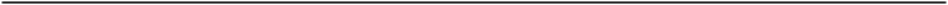 7.   MY  EVALUATION  OF  MY  PERFORMANCE  IN  THE  FOLLOWING  THREE  AREAS  OF ATTAINMENT WITH REASONS AND JUSTIFICATION:Teaching performance – HIGHIn the deepest of humility, I assess my teaching performance as HIGH on the basis that I have always been punctual to class, made available lecture materials on time, undertaken field trips with students to gain practical experience and finished my lectures on time to allow for revision as well as submitting questions on time with the scoring details in the following:Promotion of Knowledge – HIGHAgainst the background of my contribution to knowledge as indicated by my articles that have been published in highly rated academic journals, and conferences that I have attended and made presentations, I humbly assess my promotion of knowledge as HIGHService- HIGHFrom my experience in and outside the university, my membership of reputable international conference committees and Ad-hoc Committees as well as my work with international academic journals, I humbly assess my service to community as HIGH8. REFEREESProf. Samuel O. Afram, Professor,Department of Architecture, KNUST-Kumasi, GhanaTel: +233 (0) 244784443Email: aframso@yahoo.comRev. Prof. (Dr) Frank Fugar, Associate Professor,Department of Building Technology, KNUST-Kumasi, GhanaTel: +233 (0) 242357550Email: frankfugar@yahoo.comSignature………………………………….                                                Date: 1st March, 2019INSTITUTIONS ATTENDEDDEGREE/ CERTIFICATEYEAR i.Kwame Nkrumah University of Science and Technology,Department of Building Technology, Kumasi.Doctor of Philosophy (Construction Management)2012-2015             ii.Kwame Nkrumah University of Science and Technology, Department of Architecture, Kumasi.Master of Philosophy (Housing) 2010 – 2012          iii.Kwame Nkrumah University of Science and Technology,Department of Architecture, Kumasi.Postgraduate Diploma (Architecture)2004-2006iv.Kwame Nkrumah University of Science and Technology,Department of Architecture, Kumasi.Bachelor of Science (Architecture)2000- 2004         v.St. Augustine’s College, Cape Coast (Senior Secondary School Certificate-   SSCE)Senior Secondary School Certificate-   (SSCE)1996-1998MEMBERSHIP/TITLEDATEi.   Associate Member of the Ghana Institute of Architects  (AGIA)- 676August, 2009 - Presentii.   Standing Member, Architect Registration Council – S. 676August, 2009 – Presentiii.  Chartered Member, Chartered Institute of Housing UK. No. 3139059March, 2015 – Presentiv.  Member, International Building Performance Simulation Association (IBPSA) No. 434October, 2012- PresentGRANTS AND FELLOWSHIPSYEARi.   Postdoctoral Research Fellowship Award, University of Johannesburg, South Africa2017-2018HONOURS AND AWARDSYEARi.   Best Student in Economics 1998 Year Group. St. Augustine’s College, Cape Coast1998ii.  Best Student in Core Mathematics 1998 Year Group. St. Augustine’s College, Cape Coast1998iii. 2nd Best Student in Elective Mathematics 1998 Year Group. St. Augustine’s College, Cape Coast1998iv. Overall Best Student in Mathematics 1998 Year Group. St. Augustine’s College, Cape Coast1998v. Best Student in Geography 1998 Year Group. St. Augustine’s College, Cape Coast1998Subjects Taught                                                                                                                             YearSubjects Taught                                                                                                                             YearSubjects Taught                                                                                                                             YearTheory Courses Taught– REGULAR Theory Courses Taught– REGULAR Course CodeCourse TitleARC 257Computers in Environmental Design (Part of Studio)2013-2017ARC 253Introduction to Concrete Technology2013-DateARC 254Introduction to Systems of Building2013-DateARC 465Research Writing I2017-DateARC 466Research Writing II2015-DateARC 256Building Services2015-2017Studios Handled – REGULARStudios Handled – REGULARYearCourse CodeCourse TitleARC 157Introduction to Architectural Design2017-2018ARC 158Rudiments of Architecture2017-2018ARC 257Rural Culture and Architecture2013-2017ARC 258Design in the Rural Environment2013-2017ARC 457Multi-Criteria Architectural Design2018-DateARC 458Design of Special Buildings2018-DateTheory Courses Taught  – IDL FACILITATIONTheory Courses Taught  – IDL FACILITATIONYearCourse CodeCourse TitleARCT 233Building Services I2014-2016ARCT 232Building Services II2014-2016ARCT 221Construction Technology I2014-DateARCT 221Construction Technology II2014-DateARCT 121Representative Techniques I2014-2015, 2017-2018ARCT 122Representative Techniques II2014-2015, 2017-2018Studios Handled – IDL FACILITATIONStudios Handled – IDL FACILITATIONYearARCT 133Architectural Drafting and Design Studio I2014-2015, 2017-2018ARCT 134Architectural Drafting and Design Studio II2014-2015, 2017-2018ARCT 229Architectural Drafting and Design Studio III2015-2016, 2018-DateARCT 228Architectural Drafting and Design Studio IV2015-2016, 2018-DatePostgraduate Thesis Supervised Postgraduate Thesis Supervised Postgraduate Thesis Supervised Name of Student 	 Title of Project/Research 	                                                           Year/StatusName of Student 	 Title of Project/Research 	                                                           Year/StatusName of Student 	 Title of Project/Research 	                                                           Year/StatusDoctor of Philosophy (PhD) Architecture   ( *Co-Supervision with Dr. Daniel Duah)                                                 Doctor of Philosophy (PhD) Architecture   ( *Co-Supervision with Dr. Daniel Duah)                                                 Doctor of Philosophy (PhD) Architecture   ( *Co-Supervision with Dr. Daniel Duah)                                                 Justice Offei-Nketsiah*  Development of Smart Building Regulatory Framework for    2017 On-going                                          Sustainable urban Development in GhanaJustice Offei-Nketsiah*  Development of Smart Building Regulatory Framework for    2017 On-going                                          Sustainable urban Development in GhanaJustice Offei-Nketsiah*  Development of Smart Building Regulatory Framework for    2017 On-going                                          Sustainable urban Development in GhanaMSc. Construction Management/ Procurement Management/Project ManagementMSc. Construction Management/ Procurement Management/Project ManagementMSc. Construction Management/ Procurement Management/Project ManagementRaymond Tsikpor           Contribution of motivational practices to performance            2018 (Graduated)                                          in construction project deliveryRaymond Tsikpor           Contribution of motivational practices to performance            2018 (Graduated)                                          in construction project deliveryRaymond Tsikpor           Contribution of motivational practices to performance            2018 (Graduated)                                          in construction project deliveryAsebi Boakye                  An Inquiry into the contribution of team bonding factors        2018 (Graduated)Agyenim-Boateng          to project successAsebi Boakye                  An Inquiry into the contribution of team bonding factors        2018 (Graduated)Agyenim-Boateng          to project successAsebi Boakye                  An Inquiry into the contribution of team bonding factors        2018 (Graduated)Agyenim-Boateng          to project successMichael Owuba             Effectiveness of Evaluation processes to increasing                  2018 (Graduated)Amoah                            Organizational Transparency in Contract ManagementMichael Owuba             Effectiveness of Evaluation processes to increasing                  2018 (Graduated)Amoah                            Organizational Transparency in Contract ManagementMichael Owuba             Effectiveness of Evaluation processes to increasing                  2018 (Graduated)Amoah                            Organizational Transparency in Contract ManagementEric Ofosu Frimpong    Assessment of Quality Management practices at construction  2018 (Graduated)                                        Stage of projects undertaken by Municipal AssembliesEric Ofosu Frimpong    Assessment of Quality Management practices at construction  2018 (Graduated)                                        Stage of projects undertaken by Municipal AssembliesEric Ofosu Frimpong    Assessment of Quality Management practices at construction  2018 (Graduated)                                        Stage of projects undertaken by Municipal Assemblies Master of Architecture Master of Architecture Master of ArchitectureJennifer Sena DagaduThe Empowerment of STEM Education for the Youth of Ghana through Robotics Training2019-On goingJohn  Taylor AikinsAn Institutional critique on visitors’ interactivity at museums exhibitions in Ghana2019-On goingFelix Charles Afedzi Mills-RobertsonCity branding as a tool for socio-economic development2019-On goingAbdul-Rauf Wunzoiya Abdul-RazakExploring the Architecture of the Performance Entertainment Media in Ghana2019-On goingAlberta Osei AssibeyIncreasing the patronage of the pozzolana innovation created by BRRI Ghana2019-On goingBenjamin Gilbert  CudjoeInvestigating the emerging trend of Co-working as a catalyst for entrepreneurship among Ghanaian Youth2018 (Graduated)Osei-Bonsu Kwadwo AboagyeAssessing the potential in the Development of Capacity building for SME Growth and Performance2018 (Graduated)Afia Ampomah Agyemang-PrempehEvaluating the value of ecotourism on rural sites in Ghana2018 (Graduated)Nana Kesewaa Osei-SafoExploring avenues to contribute to the development of the consumer electronics industry of Ghana2018 (Graduated)Siayor Bright DelaliNational Forensic Science laboratory and Crime Investigation Centre- ACCRA2017- (Graduated)Safo-Asante AllswellAutomobile Research And Training Center: A Case of Kantanka Automobile, Gomoa-Mpota.2017- (Graduated)Kwame Sarfo Aboagye MensahIncreasing the patronage of museums in Ghana as a means of preserving our Heritage2017- (Graduated)Afia Boateng SerwaaNational Olympic Training Centre, Prampram2016 (Graduated)Mark AgyepongRemodelling of Kumasi Technical Institute2016 (Graduated)Frank BanaheneGhana’s Strongest Arena2016 (Graduated) Godwin GyanCampus Activities Complex to Support Educational Mission: The Case of KNUST2015 (Graduated)Samuel LaosheHarnessing the Woodcarving Industry to Promote Economic Growth in Ghana: The Case of Ahwiaa, Ashanti Region2015 (Graduated)Francis Selasie DzimeAutomobile Development Training Centre – GRATIS University2015 (Graduated)Undergraduate Dissertations SupervisedUndergraduate Dissertations SupervisedUndergraduate Dissertations SupervisedBachelor of Science in ArchitectureBachelor of Science in ArchitectureBachelor of Science in ArchitectureIvana Tracey Adwoa Odamea FrimpongDimensions of Barriers in Effective Design Management Performance: perspective of architects2019-On goingHonu Kafui YawaDesign interface challenges in Mass Housing Projects2019-On goingAdu Perpetual AmoanimaaRole of architects in offsite construction in Ghana2019-On goingVincent Hammond Design communication through model making; a taxonomy of physical model in architecture2019-On goingJulius ObodaiAffordable Mixed-Use Housing – A Possible Solution To Ghana’s Housing2019-On goingIsaac Egyir KwofieBehavioral Factors that affect Effective Design in Construction Project Teams2018 (Graduated)Shadrack B. ZuugmaabIdentifying the Typologies of Sustainable Landscape Materials2018 (Graduated)Abdul Rahman NurideenEvaluation of the Role of Stakeholders in the Provision of Housing for the Urban Poor2018 (Graduated)Ernest Ofori A. PrempehCritical Knowledge Management factors for Effective Design Team Performance2018 (Graduated)Desmond Cudjoe DagaduIdentifying the Benefits of a Cross Cultural Architecture Studio Experience on Students’ Employability2018 (Graduated)Jennifer Sena DagaduThe Effects of Emotional Intelligence (EI) on Architectural Design Team Effectiveness2017 (Graduated)Selorm Abla AfekeNature of Communication Challenges in Multicultural Design Teams2017 (Graduated)Ivan Cobbinah Antwi PokuChallenges of BIM adoption in the Ghanaian Construction Industries2017 (Graduated)Rosina Korkor AgahDesign Benchmarks for Sustainable Affordable Housing2017 (Graduated)Ama Foriwaah DwumahAdvancing Collaboration between Academia and Industry: Key Employable skills of Architects2017 (Graduated)Khrystal Asiedu-EjeaniHousing the Poor: A Look at Critical Affordability Factors2016 (Graduated)Gilbert Cudjoe BenImproving Project Team Communication: Tenets of BIM adoption at the Design Phase2016 (Graduated)Isaiah KonaduThe role of Design Concepts in Construction Waste Minimization2016 (Graduated)Philemon AdialiImpact of Extracting Traditional Building Materials on the Environment in Ghana: Case Study of the Kassena- Nankana Municipality2016 (Graduated)Samuel AbaidooStudy of the Application of Concurrent Engineering Technology in the Design Process: Case Study of Mass Housing Projects2016 (Graduated)Anna Korkor CeasarCritical affordability criteria for Public Housing delivery in developing countries2016 (Graduated)Lotsu SeshienaThe Impact of Emerging Procurement Systems on Architectural Practice in the Ghanaian Construction Industry2015 (Graduated)Jeffery Kwame Ofori OfosuChallenges to the Adoption of Sustainable Construction delivery in Ghana2015 (Graduated)Desmond AsempapaIdentifying Emerging Trends and Innovations in Construction Technology for the Ghanaian Construction Industry2015 (Graduated)Bright Delali SiayorAnalysis of the Critical Factors of Design Team Effectiveness at the Design Phase of Construction Projects Delivery2015 (Graduated)Georgina Esi Takyi-AnnanUnderutilization of day lighting in Students’ Hostels2015 (Graduated) Anthony Akogwu JnrAn Appraisal of Daylighting Level in Institutional Buildings in Kwame Nkrumah University of Science and Technology: Case of the Jubilee Mall2014 (Graduated)Stephanie Eileen AsareAn Assessment of Students’ Awareness and Adherence of Energy Management Practices: A Case of Kwame Nkrumah University of Science and Technology2014 (Graduated)Chinwe Odera IbisiThe Health Effects of Natural Light on Building Occupants2014 (Graduated)Research Area/TopicDate (Mass Housing Project Delivery Success and Managerial Effectiveness)Assessment of Communication Performance in Non-traditional Procurements2017-2019Impact of Design Team Dynamics on Team Performance and Integration2017-2019Critique of Housing Delivery Policies in Developing Countries2016-2019Understanding Housing Affordability; A Look at Critical Influencing Factors2016-2020Repetitive Nature of Mass Housing; Implications for Communication Performance2016-2019Success in PPP adoption for Public Housing Delivery2014-2016Assessment of Housing Affordability, A New Approach2015-2019Critique of Housing Policy perspectives in Developing Countries2016-2019Stakeholder Requirements in Building Energy Efficiency in Mass Housing Delivery2013-2016Identification and Classification of the Unique Features of Mass Housing Projects2012-2016The Influence of Beneficiary Participation In Resettlement Schemes In Ghana2014Challenges Associated with Communication Medium among Project Teams on Mass Housing Project delivery in Ghana2014Investigating The Underlining Factors Of Critical Project Success Criteria For Public Housing Delivery In Ghana2012-2014Post-Acquisition Challenges of Urban Land on Housing Delivery in Ghana2013Determining the Unique Features of Mass Housing Projects2012-DateConsulting Team and Professional Service deliveryICT in Project Team Communication in the Ghanaian Industry; Case of BIM 2018-2020Effectiveness of Collaborative Practices in Construction Project Delivery2017-2019Exploring Concurrent Engineering Elements in Housing Design and Delivery2016-2020Understanding the Performance Level of Critical PM Competencies of Architects2016-2017Exploring the Critical Professional Competencies of Architects in Ghana2015-2016Improving Project Team Communication through ICT adoption: Architects Perspective 2015-2020Soft Architecture for Improving Local Government Project Delivery and Governance2015-2015Contribution of Unique Features of Mass Housing Projects to Project team Communication Performance 2012-2015Contributing Factors Towards Construction Project Team Effectiveness	2012-2014The Relationship between Level of Architect’s Professional Competencies and Client Satisfaction Level2013-2014Building Performance and Space FunctionEvaluation of Sound Attenuation Effect in Recording Studios2014Evaluation of Environmental Noise Exposure in Selected Basic Schools2015SNName of JournalPublisher/University/ Location1.International Journal of Construction Supply Chain ManagementScopus index/Australia2.Journal of Engineering, Design and TechnologyEmerald Publishing/United Kingdom3.international Journal of Project Organisation and ManagementIndescience Publishing/Switzerland4.Engineering, Construction and Architectural ManagementEmerald Publishing/United Kingdom5.Environment, Development and SustainabilitySpringer/Netherlands6.Architectural Engineering and Design ManagementTaylor and Francis/United Kingdom7.Journal of Construction in Developing CountriesPenerbit Universiti Sains/Malaysia8.International Journal of Construction ManagementTaylor and Francis/United Kingdom9.International Journal of Architectural and Engineering ManagementUDSM/Malaysia10.Journal of Construction Project Management and InnovationUniversity of Johannesburg/South Africa11.Journal of Construction EngineeringHindawi/Egypt12.Engineering Project Organization JournalTaylor and Francis/United Kingdom13.Engineering Management ResearchEMR/Canada14.Covenant Journal of Research in the BuiltEnvironmentCovenant University/NigeriaSNConferences/Seminars and WorkshopsPlaceDate17th International Conference on InfrastructureDevelopment in Africa,Lagos, Nigeria.28-30 March, 2018210th  CIDB Postgraduate ConferencePort Elizabeth, South Africa25-27 February, 201837th West Africa Built Environment Research (WABER) Conference 2017Accra, Ghana16-18 August, 201746th International Conference on InfrastructureDevelopment in Africa,Kumasi, Ghana.12-14 April, 201755th International Conference on InfrastructureDevelopment in AfricaJohannesburg, South Africa10-12 July, 201666th West Africa Built Environment Research (WABER) ConferenceAccra, Ghana10-12 August, 201574th International Conference on InfrastructureDevelopment in AfricaKumasi, Ghana25-26March, 20158CIB W107 2014 International ConferenceLagos, Nigeria28-30 January, 201493rd International Conference on InfrastructureDevelopment in AfricaAbeokuta, Nigeria17-19 March, 2014104th West Africa Built Environment Research (WABER) ConferenceAccra, Ghana12-14 August, 20131138th Annual AUBEA ConferenceAuckland New Zealand20th- 22nd November, 2013Refereed Journal articlesRefereed Journal articlesRefereed Journal articlesS/NArticleMy Contribution% ofContribution1Kwofie, T. E., Aigbavboa, C. O. and Mpambela, J. S. (2018) Improving continuing professional development compliance among construction professionals through integrated strategies in South Africa. Journal of Engineering, Design and Technology 16 (4), 637-653Publication emanated from a Masters thesis in South Africa under the supervision of Prof. C. Aigbavboa-ICIDA Collaborator. I contributed to the design of the research and the outline of the paper. I also reviewed and polished up the draft manuscript before sending it for review and also worked on the reviewers’ comments and revisions before publication 502.Adinyira, E., Kwofie, T. E. and Quarcoo, F. (2018) Stakeholder requirements for building energy efficiency in mass housing delivery: the House of Quality approach. Environment, Development and Sustainability 20 (3), 1115–1131I conducted extensive review of literature to support the problem and organized the paper. Re-evaluated the analytical approach and proposed the House of Quality Model to support the study. Submitted to the journal and conducted all revisions required until acceptance of the paper.453.Kwofie, T. E., Botchway, E. A. and Amos-Abanyie S. (2018). Examining the performance level of project management competencies of architects in Ghana using gap analysis approach. Journal of Construction in Developing Countries, 23(1): 125–147I proposed the topic and conducted the review of relevant literature and design of primary data collection instruments. My co-authors contributed to the focus and direction of the study as well as proposing the analysis and interpretation of the data. I produced the draft manuscript and the final manuscript after receiving the reviewers’ comments. 654.Kwofie, T. E., Aigbavboa, C. O. and Matsane, Z. S-S. (2018) Dimensions of social barriers to effective collaborative working in construction supply chain. International Journal of Project Organisation and Management 10 (1), 37-53Publication emanated from a Masters work done in South Africa through ICIDA collaboration under the supervision of Prof. C. Aigbavboa-ICIDA Collaborator. I contributed to the design of the research and the outline of the paper. I also reviewed and polished up the draft manuscript before sending it for review and also worked on the reviewers’ comments before publication455.Kwofie, T. E.,  Adinyira, E. and Fugar, F. (2017) "Theoretical and practical implications for engendering project team communication effectiveness in mass housing project delivery in Ghana", Journal of Engineering, Design and Technology, Vol. 15 Issue: 6, pp.826-844,Publication emanated from my PhD work. I contributed to the design of the research and the outline of the paper. I also reviewed and polished up the draft manuscript before sending it for review and also worked on the reviewers’ comments before publication 606Kwofie, T. E., Amos-Abanyie, S. and Afram, S. O. (2016) ‘Principal Component Analysis of Professional Competencies of Architects in the Ghanaian Construction Industry’. Engineering, Construction and Architectural Management, Vol. 23 Iss 5 pp. 571 – 587I contributed to the design of the data collection instrument and the analytical approach. My co-authors proposed the study, did the field work and helped with the analysis and interpretation of the data. I produced the draft manuscript and the final manuscript after receiving the reviewers’ comments. 407Kwofie T. E., Fugar, F., and Adinyira, E. (2016) Modelling the Effect of Housing Design Unit Contract Packaging on Mass Housing Project Team Communication Performance’. Journal of Construction in Developing Countries, Vol. 21(1): 35–50.Publication emanated from my PhD work. I contributed to the design of the research and the outline of the paper. I also reviewed and polished up the draft manuscript before sending it for review and also worked on the reviewers’ comments before publication 558Kwofie, T. E., Afram, S. O. and Botchway, E. A. (2016) Critical Success Model For PPP Public Housing Delivery in Ghana. Built Environment Projects and Asset Management, Vol. 6 (1): pp. 58 – 73I proposed the topic and contributed to the review of literature, data collection and the outline of the paper. I also reviewed and polished up the draft manuscript before sending it for review and also worked on the reviewers’ comments before publication. 609Kwofie T. E.,  Adinyira, E., and Ahadzie, D. K. (2015) ‘Contribution of Multiple Construction Site Management Style Features to Project Team Communication Effectiveness: The Case of Mass Housing Projects’. Engineering Project Organization Journal, Vol. 5(4), 180-193.Publication emanated from my PhD work. I contributed to the design of the research and the outline of the paper. I also reviewed and polished up the draft manuscript before sending it for review and also worked on the reviewers’ comments before publication 6010.Kwofie, T. E., Adinyira, E. and E. Botchway (2015) “Identification of the critical project management competencies of architects in the Ghanaian construction industry” International Journal of Construction Management DOI:10.1080/15623599.2015.1067347My research interest in the managerial efficiency particularly in skills development led me to work with the two co- authors. On this particular publication, I workedon the literature review, analysis of data, drafting of manuscript and final revision of manuscript upon receipt of reviewers’ comments45SNService Since Last PromotionDateSERVICE TO THE UNIVERSITY COMMUNITYSERVICE TO THE UNIVERSITY COMMUNITYSERVICE TO THE UNIVERSITY COMMUNITYAdministrative ExperienceAdministrative ExperienceAdministrative Experience1Academic Tutor, Department of Architecture, KNUST, Kumasi, Ghana (2013 to date) (Refer to SP 6)2013 to date2Assistant Department Examinations Officer, Department of Architecture, KNUST, Kumasi, Ghana (2015 to 2017) (Refer to SP 7)Sept 2014-Dec. 20173Department Examinations Officer, Department of Architecture, KNUST Kumasi (Jan. 2018 to Date) (Refer to SP 8)Jan. 2018 to date4  Oversight Responsibility to the Printing Room, Department of Architecture (Jan. 2018 to date) (Refer to SP 9)2018 to dateMembership of Committees / BoardsMembership of Committees / BoardsMembership of Committees / BoardsNon- Statutory Committees / Ad-hoc CommitteesNon- Statutory Committees / Ad-hoc CommitteesNon- Statutory Committees / Ad-hoc Committees5Member, Departmental Research Publication Committee, Dept. of Architecture, College of Art and Built Environment, KNUST Kumasi Ghana (March, 2016 to date) (Refer to SP 10)Mar. 2016 to date6Organizer, Italian Cultural Week Exhibition on Contemporary Architecture in the Department of Architecture with the Italian Embassy, Accra (Oct. 2014) (Refer to SP 11)Oct. 20147Member, Dept. Web Content Update and Manager, Department of Architecture, KNUST, Kumasi (Oct. 2016 to Dec. 2018) (Refer to SP 12)Oct. 2016 to Dec. 20188Member, 50th College of Art and Built Environment Congregation Planning Committee (June 2016) (Refer to SP 13) June, 20169Member, 49th College of Art and Built Environment Congregation Planning Committee (April, 2015) (Refer to SP 14)April, 201510Member,  College Institutional and Industrial Collaboration Committee (June, 2017 to date)       (Refer to SP 15)June, 2017 to date11Member, College Conference Committee (June 2016 to date) (Refer to SP 16)June 2016 to dateSERVICE TO NATIONAL COMMUNITYSERVICE TO NATIONAL COMMUNITYSERVICE TO NATIONAL COMMUNITY12Departmental Representative: On Council of the Ghana Institute of Architects  May, 2014 to June, 2017) (Refer to SP 17)2014 to 201713Appointed Team Leader & Architect, Consultancy and Technical Service for the Supervision of Church Auditorium Extension of Family Chapel International at Susanso, off Tech Road Kumasi GRATIS (February, 2015 to date)  (Refer to SP 18)2015 to dateSERVICE TO INTERNATIONAL COMMUNITYSERVICE TO INTERNATIONAL COMMUNITYSERVICE TO INTERNATIONAL COMMUNITY14Conference Secretary, 6th International Conference on Infrastructure Development in Africa, 12th – 14th April, 2017. KNUST, Kumasi Ghana (August, 2016- May, 2017)(Refer to SP 19)201715Invited Chair of Session, ICIDA, 2016 International Conference held in South Africa (July, 2016)      (Refer to SP 20)201616Invited Resource Person, (Identifying Research Problem) 1st ARCA International Postgraduate Research Conference held in Accra, Ghana (February, 2018) (Refer to SP 21)201817Invited Resource Person (Speaker), PAMBA 2016 International Workshop held in Accra, Ghana    (August, 2016) (Refer to SP 22)201618Secretary, Organizing Committee for 4th International Conference on Infrastructure Development in Africa (ICIDA) by the College of Architecture and Planning, KNUST (June, 2014-April, 2015)                  (Refer to SP 23)2014-201519Member, International Organizing Committee for 5th International Conference on Infrastructure Development in Africa (ICIDA) by the Faculty of Engineering and Built Environment, University of Johannesburg, South Africa. (May, 2015- July, 2016) (Refer to SP 24)2015-201620Member, International Scientific Committee, 10th CIDB Postgraduate Conference., Durban, South Africa (February, 2018)  (Refer to SP 25)201821Member, Scientific Committee West Africa Built Environment Research  (WABER)  Conference  12-14  August  2017  British Council, Accra, Ghana (August, 2017) (Refer to SP 26)201722Editor, Conference Proceedings, 6th International Conference on Infrastructure Development in Africa, Kumasi, Ghana March 25 – 26, 2017 (Refer to SP 27)201723Reviewer, International Journal of Construction Management, Hong Kong (2014-2018)  (Refer to SP 28)2014, 2016, 2017, 201824Reviewer, Journal of Construction Management and Innovation (JCPMI)- South Africa (June, 2017) (Refer to SP 29)201725Reviewer, 7th  WEST AFRICA BUILT ENVIRONMENT Conference (WABER-2017) 31st July – 3rd August 2017, Accra, Ghana (August, 2017) (Refer to SP 30)201726Reviewer, Engineering, Construction and Architectural Management, England (2015) (Refer to SP 31)2015 to date27Reviewer, Journal of Engineering, Design and Technology, England (June, 2015- to date) (Refer to SP 32)2015 to date28Reviewer, Environment, Development and Sustainability Journal, England (June, 2016) (Refer to SP 33)2016S/NPerformance Area/IndicatorWeighting1Since joining the Department in 2013, I have been teaching a wide range of courses at the undergraduate level including studio. I have also delivered presentation on research methodology to the postgraduate class. The minimum credit hours I ever had for a semester was 18 in addition to undergraduate and postgraduate project supervision. Averagely, I have been teaching 14 credit hours each semester and also serve as a facilitator for on the average 2 different courses at Institute of Distance Learning. I have also been invited to deliver a lecture on Procurement to the final year class of the Dept. of Land Economy each year. (Refer to SP34 to SP39)102Regularity and punctuality at lectures/studioI have always made it a point not to miss a class and when this becomes impossible due to other departmental and college assignments, I in union with the class will also reschedule and make sure the lost time is redeemed. I am very punctual to all my classes and studio which most often are scheduled for early mornings and mid-afternoons  (Refer to SP34 to SP39)103Preparation of lecture materials (Lecture notes, handout, power point slides)I have up-to-date lecture materials i.e. power point presentations, notes and e-books for all the courses that I have had to serve as the first and second examiner. My power point slides and notes are up-dated annually using industry developments, published research, feedback from students and emerging areas in practice. I always give out the PDF version of all my lecture materials to students to print as hand-outs and these are very common among the students in the Department. I also refer students to recent articles and e-books on the topics to read each semester on the materials that are covered in the courses I lecture  (Refer to SP SP34 to SP39)104Provision of learning experience for students (practical, field trips etc). Construction Technology and Studio designs are two very practical courses I have been teaching and involved in ever since joining the Department. I have for all my years of teaching in the Department sent level 200 students of the undergraduate courses out on study field trips on notable construction project site on and off campus. These study trips on and outside the university have always been approved and supported by the department/college. I have on numerous occasions also secured industrial placement for some of my students during their long vacations. Every student in my level 200 construction technology class is made to visit and critique any site visited on the substructure, roof and structural systems and this afford them an opportunity to have a practical insight of what is taught in the lecture hall. Design case studies have remained traditional part of studio assignment to aid students understanding of studio design assignment (Refer to SP 1-SP5)95I have always completed the syllabus on schedule. I also on the first day of each course present the course outline to my students with a complete schedule of the semesters programme and this helps to keep me in check and on track. Since I always set my examination questions at the beginning of the semester, I organize to complete 2/3 of the syllabus before the mid-semester period. I do not procrastinate at the beginning of the semester and that have been helping me to complete the syllabus on schedule (Refer to SP34 to SP39)106My questions cover the entire syllabus and always have areas that call for critical thinking and practical application. Most of my examination questions are combination of multiple choice and essays and often demand a lot of sketches given the practical nature of the courses I teach. I have for all my years of work in this University created a large bank of multiple choice questions for my courses. The workshops organized by the University on how to set multiple choice questions have greatly improve on the quality of my multiple-choice questions. My Essay questions are always based on onsite practical issues (Refer to SP34 to SP39)107Punctuality in setting Examination Questions and marking of examination scripts.I have always set my examination questions and prepared my marking scheme on time. Having served as Assistant and current Department examinations office for 3 years, I have learnt to mark my scripts on time knowing the processes involved in approving results.108Comments of External Examiners and Moderators on my questions and marking schemesI have never received any negative comments of external examiners and moderators regarding my examination questions and marking- schemesSupervision of project works and theses of undergraduate and Postgraduate students.I have directly been involved in the supervision of the following number of graduate and undergraduate thesis in the university.1)         PhD                      - 1 (On-going)* 2)          March                  - 203)          MSc                    - Over 54)          BSc                      - Over 40109Students’ reaction to and assessment of applicant’s teaching and supervision.I take special interest in weak students and endeavor to help them. My grading is highly transparent and all students that ever trailed any of my courses have admitted they did not do a good work. I have made it a point to discuss my past questions with my students. (Refer to SP 34 to SP 39)9Overall Rating88S/NTitle of Selected PublicationsWeighting1Kwofie, T. E., Aigbavboa, C. O. and Mpambela, J. S. (2018) Improving continuing professional development compliance among construction professionals through integrated strategies in South Africa. Journal of Engineering, Design and Technology 16 (4), 637-653I contributed to the design of the research and the outline of the paper. I also reviewed and polished up the draft manuscript before sending it for review and also worked on the reviewers’ comments until the acceptance of the paperPercentage of Contribution = 50%102Adinyira, E., Kwofie, T. E. and Quarcoo, F. (2018) Stakeholder requirements for building energy efficiency in mass housing delivery: the House of Quality approach. Environment, Development and Sustainability 20 (3), 1115–1131I conducted extensive review of literature to support the problem and organized the paper. Re-evaluated the analytical approach and proposed the House of Quality Model to support the study. Submitted to the journal and conducted all revisions required until acceptance of the paper.Percentage of Contribution = 45%103Kwofie, T. E., Botchway, E. A. and Amos-Abanyie S. (2018). Examining the performance level of project management competencies of architects in Ghana using gap analysis approach. Journal of Construction in Developing Countries, 23(1): 125–147I proposed the topic and conducted the review of relevant literature and design of primary data collection instruments. My co-authors contributed to the focus and direction of the study as well as proposing the analysis and interpretation of the data. I produced the draft manuscript and the final manuscript after receiving the reviewers’ commentsPercentage of Contribution = 65%104Kwofie, T. E., Aigbavboa, C. O. and Matsane, Z. S-S. (2018) Dimensions of social barriers to effective collaborative working in construction supply chain. International Journal of Project Organisation and Management 10 (1), 37-53  I contributed to the design of the research and the outline of the paper. I also reviewed and     polished up the draft manuscript before sending it for review and also worked on the reviewers’ comments before publicationPercentage of Contribution = 45%105Kwofie, T. E., Adinyira, E. and Fugar, F. (2017) “Theoretical and practical implications for engendering project team communication effectiveness in mass housing project delivery in Ghana”, Journal of Engineering, Design and Technology, Vol. 15 Issue: 6, pp.826-844, https://doi.org/10.1108/JEDT-09-2016-0064  I contributed to the design of the research and the outline of the paper. I also reviewed and polished up the draft manuscript before sending it for review and also worked on the reviewers’ comments before publicationPercentage of Contribution = 60%106Kwofie, T. E., Amos-Abanyie, S. and Afram, S. O. (2016) ‘Principal Component Analysis of Professional Competencies of Architects in the Ghanaian Construction Industry’. Engineering, Construction and Architectural Management, Vol. 23 Iss 5 pp. 571 – 587I contributed to the design of the data collection instrument and the analytical approach. My co-authors proposed the study, did the field work and helped with the analysis and interpretation of the data. I produced the draft manuscript and the final manuscript after receiving the reviewers’ comments.Percentage of Contribution = 40%107Kwofie T. E., Fugar, F., and Adinyira, E. (2016) Modelling the Effect of Housing Design Unit Contract Packaging on Mass Housing Project Team Communication Performance’. Journal of Construction in Developing Countries, Vol. 21(1): 35–50I contributed to the design of the research and the outline of the paper. I also reviewed and polished up the draft manuscript before sending it for review and also worked on the reviewers’ comments before publicationPercentage of Contribution = 55%108Kwofie, T. E., Afram, S. and Botchway, E (2016),”A Critical Success Model for PPP public housing delivery in Ghana”, Built Environment Project and Asset Management, Vol. 6 (1), pp.58 – 73.I proposed the topic and contributed to the review of literature, data collection and the outline of the paper. I also reviewed and polished up the draft manuscript before sending it for review and also worked on the reviewers’ comments before publication.Percentage of Contribution = 55%109Kwofie T. E., Adinyira, E., and Ahadzie, D. K. (2015) ‘Contribution of Multiple Construction Site Management Style Features to Project Team Communication Effectiveness: The Case of Mass Housing Projects’. Engineering Project Organization Journal, Vol. 5(4), 180-193I contributed to the design of the research and the outline of the paper. I also reviewed and polished up the draft manuscript before sending it for review and also worked on the reviewers’ comments before publication Percentage of Contribution = 60%1010Kwofie T. E., Adinyira, E. and Botchway, E. A. (2015) ‘Identification of the critical project management competencies of architects in the Ghanaian construction industry’. International Journal of Construction Management, Vol.15 (4), pp. 288-298.I worked on the literature review, analysis of data, drafting of manuscript and final revision of manuscript upon receipt of reviewers’ comments Percentage of Contribution = 45%10100SNService Since Last PromotionWeightingTotalWeightingSERVICE TO THE UNIVERSITY COMMUNITYSERVICE TO THE UNIVERSITY COMMUNITYSERVICE TO THE UNIVERSITY COMMUNITYSERVICE TO THE UNIVERSITY COMMUNITYAdministrative ExperienceAdministrative ExperienceAdministrative ExperienceAdministrative Experience1Academic Tutor, Department of Architecture, KNUST, Kumasi, Ghana (2013 to date) (Refer to SP 6)5242Assistant Department Examinations Officer, Department of Architecture, KNUST, Kumasi, Ghana (2015 to 2017) (Refer to SP 7)5243Department Examinations Officer, Department of Architecture, KNUST Kumasi (Jan. 2018 to Date) (Refer to SP 8))10244Oversight Responsibility to the Printing Room, Department of Architecture (Jan. 2018 to date) (Refer to SP 9)424Membership of Committees / BoardsMembership of Committees / BoardsMembership of Committees / BoardsMembership of Committees / BoardsNon- Statutory Committees / Ad-hoc CommitteesNon- Statutory Committees / Ad-hoc CommitteesNon- Statutory Committees / Ad-hoc CommitteesNon- Statutory Committees / Ad-hoc Committees5Member, Departmental Research Publication Committee, Dept. of Architecture, College of Art and Built Environment, KNUST Kumasi Ghana (March, 2016 to date) (Refer to SP 10)432626Organizer, Italian Cultural Week Exhibition on Contemporary Architecture in the Department of Architecture with the Italian Embassy, Accra (Oct. 2014) (Refer to SP 11)432627Member, Dept. Web Content Update and Manager, Department of Architecture, KNUST, Kumasi (Oct. 2016 to Dec. 2018) (Refer to SP 12)432628Member, 50th College of Art and Built Environment Congregation Planning Committee (June 2016) (Refer to SP 13)532629Member, 49th College of Art and Built Environment Congregation Planning Committee (April, 2015) (Refer to SP 14)5326210Member,  College Institutional and Industrial Collaboration Committee (June, 2017 to date)  (Refer to SP 15)5326211Member, College Conference Committee (June 2016 to date) (Refer to SP 16)53262SERVICE TO NATIONAL COMMUNITYSERVICE TO NATIONAL COMMUNITYSERVICE TO NATIONAL COMMUNITYSERVICE TO NATIONAL COMMUNITY12Departmental Representative: On Council of the Ghana Institute of Architects  May, 2014 to June, 2017) (Refer to SP 17)61013Appointed Team Leader & Architect, Consultancy and Technical Service for the Supervision of Church Auditorium Extension of Family Chapel International at Susanso, off Tech Road Kumasi GRATIS (February, 2015 to date)  (Refer to SP 18)410SERVICE TO INTERNATIONAL COMMUNITYSERVICE TO INTERNATIONAL COMMUNITYSERVICE TO INTERNATIONAL COMMUNITYSERVICE TO INTERNATIONAL COMMUNITY14Conference Secretary, 6th International Conference on Infrastructure Development in Africa, 12th – 14th April, 2017. KNUST, Kumasi Ghana (August, 2016- May, 2017) (Refer to SP 19)86015Invited Chair of Session, ICIDA, 2016 International Conference held in South Africa (July, 2016)      (Refer to SP 20)66016Invited Resource Person, (Identifying Research Problem) 1st ARCA International Postgraduate Research Conference held in Accra, Ghana (February, 2018) (Refer to SP 21)66017Invited Resource Person (Speaker), PAMBA 2016 International Workshop held in Accra, Ghana    (August, 2016) (Refer to SP 22)66018Secretary, Organizing Committee for 4th International Conference on Infrastructure Development in Africa (ICIDA) by the College of Architecture and Planning, KNUST (June, 2014-April, 2015)  (Refer to SP 23)86019Member, International Organizing Committee for 5th International Conference on Infrastructure Development in Africa (ICIDA) by the Faculty of Engineering and Built Environment, University of Johannesburg, South Africa. (May, 2015- July, 2016) (Refer to SP 24)56020Member, International Scientific Committee, 10th CIDB Postgraduate Conference., Durban, South Africa (February, 2018)  (Refer to SP 25)56021Member, Scientific Committee West Africa Built Environment Research  (WABER)  Conference  12-14  August  2017  British Council, Accra, Ghana (August, 2017)             (Refer to SP 26)66022Editor, Conference Proceedings, 6th International Conference on Infrastructure Development in Africa, Kumasi, Ghana March 25 – 26, 2017 (Refer to SP 27)106023Reviewer, International Journal of Construction Management, Hong Kong (2014-2018)  (Refer to SP 28)41424Reviewer, Journal of Construction Management and Innovation (JCPMI)- South Africa (June, 2017) (Refer to SP 29)21425Reviewer, 7th  WEST AFRICA BUILT ENVIRONMENT Conference (WABER-2017) 31st July – 3rd August 2017, Accra, Ghana (August, 2017) (Refer to SP 30)21426Reviewer, Engineering, Construction and Architectural Management, England (2015) (Refer to SP 31)  21427Reviewer, Journal of Engineering, Design and Technology, England (June, 2015- to date) (Refer to SP 32)21428Reviewer, Environment, Development and Sustainability Journal, England (June, 2016) (Refer to SP 33)214TOTALTOTALTOTAL140